III Międzynarodowy Turniej Tańców Polskich 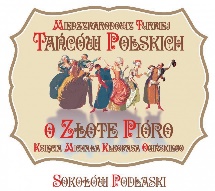 o Złote Pióro Księcia Michała Kleofasa Ogińskiego1. Cele:1.1. Popularyzacja tańców polskich.1.2. Ochrona dziedzictwa narodowego.1.3. Poszerzanie pasji i zainteresowań wśród dzieci, młodzieży i dorosłych.1.4. Integracja środowisk tanecznych i wymiana doświadczeń.2. Organizatorzy:2.1. SOKOŁOWSKI OŚRODEK KULTURY W SOKOŁOWIE PODLASKIM3. Współorganizatorzy:3.1. ZESPÓŁ PIEŚNI I TAŃCA „SOKOŁOWIANIE”4. PatronatyMarszałek Senatu Maria Koc, Senator Waldemar Kraska  Burmistrz Miasta Sokołów Podlaski Bogusław Karakula5. Termin:8-10 wrzesień 2017r.6. Miejsce: Hala Sportowa przy Zespole Szkół Nr 1 im. K.K. Baczyńskiego przy  ul.  Marii Skłodowskiej – Curie 24KATEGORIE WIEKOWE I REPERTUAR TAŃCÓW7. Ustala się następujące kategorie wiekowe:7.1. kategoria I 7 - 9 lat (2008-2010) – polka, krakowiak, 7.2. kategoria II 10 - 12 la t(2005-2007)  – polka, krakowiak7.3. kategoria III 13 - 15 lat (2002-2004)  – polka, krakowiak, oberek7.4. kategoria IV 16 - 18 lat (1999-2001) – krakowiak, oberek, kujawiak, mazur7.5. kategoria V 19 - 26 lat (1991-1998) – krakowiak, oberek, kujawiak, mazur8. O przydzieleniu do II, III, IV, V kategorii decyduje wiek osoby starszej w parze.9. Prawo startu w kategorii I mają pary, w których obie osoby mieszczą się w przedziale
 wiekowym 7 – 9 lat.10. Wiek tańczącego wyznacza rok urodzenia.11. Pary rywalizują w następujących klasach:11.1. w kategorii I – klasie A-I, B-I, C-I11.2. w kategorii II – klasie A-II, B-II, C-II11.3. w kategorii III – klasie A-III, B-III, C-III11.4. w kategorii IV – klasie A-IV, B-IV11.5. w kategorii V – klasie  A-V, B-V 12. Odpowiedzialność za zaszeregowanie do właściwej kategorii ponosi para i jej instruktor.W przypadku stwierdzenia nieprawidłowości w zaszeregowaniu do właściwej kategorii, parazostanie zdyskwalifikowana.13. Każdy tańczący w konkursie musi posiadać książeczkę startową, w której zamieszczane są informacjedotyczące kariery zawodniczej.14. Zmianę kategorii i współpartnera instruktor odnotowuje w widoczny sposób w książeczce startowej.Tę informację należy obowiązkowo dostarczyć głównemu sędziemu skrutinerowi wima28@interia.pl , w terminie nie później niż 7 dni przed pierwszym startem tej pary.PRZEPISY DOTYCZĄCE PAR TANECZNYCH15. Czas prezentacji w każdym tańcu wynosi około 2 min. Prezentację odbywać się będą do muzyki mechanicznej o 4-taktowych wstępach i 8-taktowych frazach.15.1. Na parkiecie obowiązuje tzw. pierwszy kierunek tańczenia (przeciwny do ruchu wskazówek zegara) oraz zasada "pozwól także tańczyć innym". Para nieprzestrzegająca tych zasad może otrzymać niższe noty sędziowskie.15.2. Para, która po dwukrotnym wywołaniu przez prowadzącego konkurs nie zgłosi się naparkiet, nie podlega ocenie sędziowskiej (w finale otrzymuje ostatnie miejsce).15.3. Para, która z uzasadnionego powodu przerwie swoją prezentację po upływie połowy czasu jego trwania podlega ocenie sędziowskiej. (W przypadkach wątpliwych decyduje sędziagłówny).15.4. Upadek pary, wynikający z przypadku losowego, nie będzie powodem obniżenia notysędziowskiej.SPOSÓB ROZGRYWANIA FINAŁÓW W KLASIE „A” KATEGORII: IV, V16. Każda z par zakwalifikowanych do finału rozpoczyna rywalizację od 64-taktowego popisu solowegoKat. IV – kujawiakKat. V - krakowiak17. Kolejność prezentacji konkursowych będzie ustalona w drodze losowania.18. Sędziowie oceniają prezentacje finałowe przydzielając miejsca od 1 do 6. Oceny odczytywane będą po występie ostatniej z par finałowych.19. Po prezentacjach pojedynczych par następują tańce przewidziane regulaminem każdej kategorii.SĘDZIOWANIE TURNIEJU20. Organizator konkursu powierza ocenę par tanecznych zespołowi jurorów wybranych z gronasędziów certyfikowanych przez PS CIOFF® składających się z minimum 5 sędziów oceniającychi sędziego skrutinera.21. Skład sędziowski:Jarosław Wojciechowski- sędzia głównyNorbert PóźniewskiKrzysztof Szyszko Dariusz SkrzydlewskiEwa Miś –KrzemińskaMarek Wieremiejko22. O sposobie rozwiązywania problemów dotyczących sędziowania decyduje sędzia główny.23. Sędzia główny w porozumieniu z organizatorem konkursu oraz sędzią skrutinerem ma prawo zmienić kolejność rund w czasie trwania konkursu.24. Stanowiska oceniających jurorów zostaną usytuowane przy parkiecie.25. Do obliczania głosów jurorów i przydziału miejsc przyjmuje się angielski Skating System. 26. Organizator dostarcza sędziemu skrutinerowi kompletne listy startowe najpóźniej na 24 godziny przed rozpoczęciem konkursu. Zmiany w listach startowych, wynikające z przyczyn niezależnych od organizatora, należy przedstawić sędziemu skrutinerowi, nie później niż 1 godzinę przed rozpoczęciem konkursu.27. W kategorii pierwszej sędziowanie w finale jest niejawne.28. Wyniki eliminacji ogłaszane będą przez prowadzącego konkurs, tuż przed rozpoczęciem kolejnej rundy.29. Wyniki finałów mogą być udostępniane przed oficjalnym ich ogłoszeniem jedynie sędziemu głównemu (bez prawa ich rozpowszechniania) i dyrektorowi konkursu (bez prawa ich rozpowszechniania) w celu przygotowania nagród i dyplomów.KRYTERIA OCEN30. Ocena par tanecznych dokonywana jest wg. kryteriów ustalonych i zatwierdzonych przez Komisję ds. Tańców Polskich PS CIOFF®.31. FORMUŁA OTWARTA – w przypadku braku przewidzianej regulaminem liczby par w klasach danej kategorii (minimum 2 pary w każdej klasie) dopuszcza się rozgrywanie konkursów w formule open i wspólny start par posiadających różne klasy.31.1 Dopuszcza się rozgrywanie rywalizacji w tzw. formule otwartej, która zezwala na wspólny start par posiadających klasę A razem z parami klasy B, C.31.2. W rywalizacji w formule otwartej nie będą przyznawane punkty rankingowe i klasowe,o czym prowadzący turniej ma obowiązek poinformować pary i publiczność.32. W ramach III Międzynarodowego Turnieju Tańców Polskich z Złote Pióro Księcia Michała Kleofasa Ogińskiego rozegrane zostaną dodatkowe konkursy:KONKURS O PUCHAR MARSZAŁKA SENATU MARII KOC – w krakowiaku dla kat. I-IIIKONKURS O PUCHAR SENATORA WALDEMARA KRASKI – w mazurze dla kat. IV-VKONKURSY W KAT. DEBIUTAby szerzej rozpropagować idee konkursów tańców Polskich organizatorzy podejmują trud organizacji konkursów w kat. DEBIUT*.*Prawo startu mają pary nie biorące dotychczas udziału w ogólnopolskich konkursach 
(obie osoby). - Konkursy rozgrywane będą w kat. I i II. - Tańcem turniejowym będzie POLKA.33. Rywalizacja turniejowa wraz z rozdaniem nagród zostanie przeprowadzona dnia 9.09.2017r. Ramowy program turnieju zostanie podany po zamknięciu listy zgłoszeń. Na dzień 10.09 organizatorzy proponują uczestnikom zwiedzanie Sokołowa Podlaskiego oraz Węgrowa.UWAGI ORGANIZACYJNE	Bardzo gorąco prosimy wszystkie zespoły, pary o przywiezienie ze sobą flag ich rodzinnych miast. Jeśli nie sprawi to Państwu kłopotu flagi prosimy zaopatrzyć                       w drzewca/kijki do ich wniesienia. Zespoły, które posiadają własne flagi zespołowe zapraszamy do ich przywiezienia. Pozwoli to wszystkim zespołom zaprezentowanie w ten sposób swojego miasta, gminy, miejscowości i siebie również. Dozwolona jest także inna, według własnej inwencji prezentacja w/w flag. Zespoły nie posiadające w/w atrybutów mogą posiłkować się np. tabliczkami z nazwami zespołów i miast.NAGRODY
	1. Pary finałowe we wszystkich kategoriach otrzymują dyplomy i nagrody ufundowane przez organizatorów i sponsorów, w zależności od zajętego miejsca.	2. Wszystkie pary otrzymują dyplomy uczestnictwa i okolicznościowe pamiątki.	3. Instruktorzy otrzymują nagrody okolicznościowe.	4. NAGRODĘ GŁÓWNĄ otrzymują zwycięskie pary w najwyższych klasach (A) bądź w konkursach w formule OPEN.WARUNKI UCZESTNICTWA 
O zakwalifikowaniu pary do turnieju decyduje: 	a) przesłanie karty zgłoszenia w terminie do 20 sierpnia 2017 r. na adres: Sokołowski Ośrodek Kultury ul. Wolności 27, 08-300 Sokołów Podlaski z dop. Turniej Tańców Polskich Sokołów Podlaski, lub e-mail : turniej-sokolow@wp.pl ZAKWATEROWANIE I WYŻYWIENIE a) całkowity koszt zakwaterowania, wyżywienia  od piątkowej kolacji do niedzielnego obiadu i opłata startowa - 155 złb) z każdego zespołu jeden instruktor prowadzący pary jest zwolniony z w/w opłaty oraz kierowcy autokarów przywożących grupę powyżej 10 osób; c) opiekunowie i osoby towarzyszące wnoszą opłatę wysokości: 130 zł od osoby;d) uczestnicy turnieju startujący i nie korzystający z zakwaterowania i wyżywienia wnoszą opłatę startową wysokości: 25 zł od osoby; Koszty jednostkowe: •	nocleg             60 zł •	śniadanie        15 zł •	obiad              18 zł  •	kolacja            13 złOrganizatorzy:
Sokołowski Ośrodek KulturyPatron